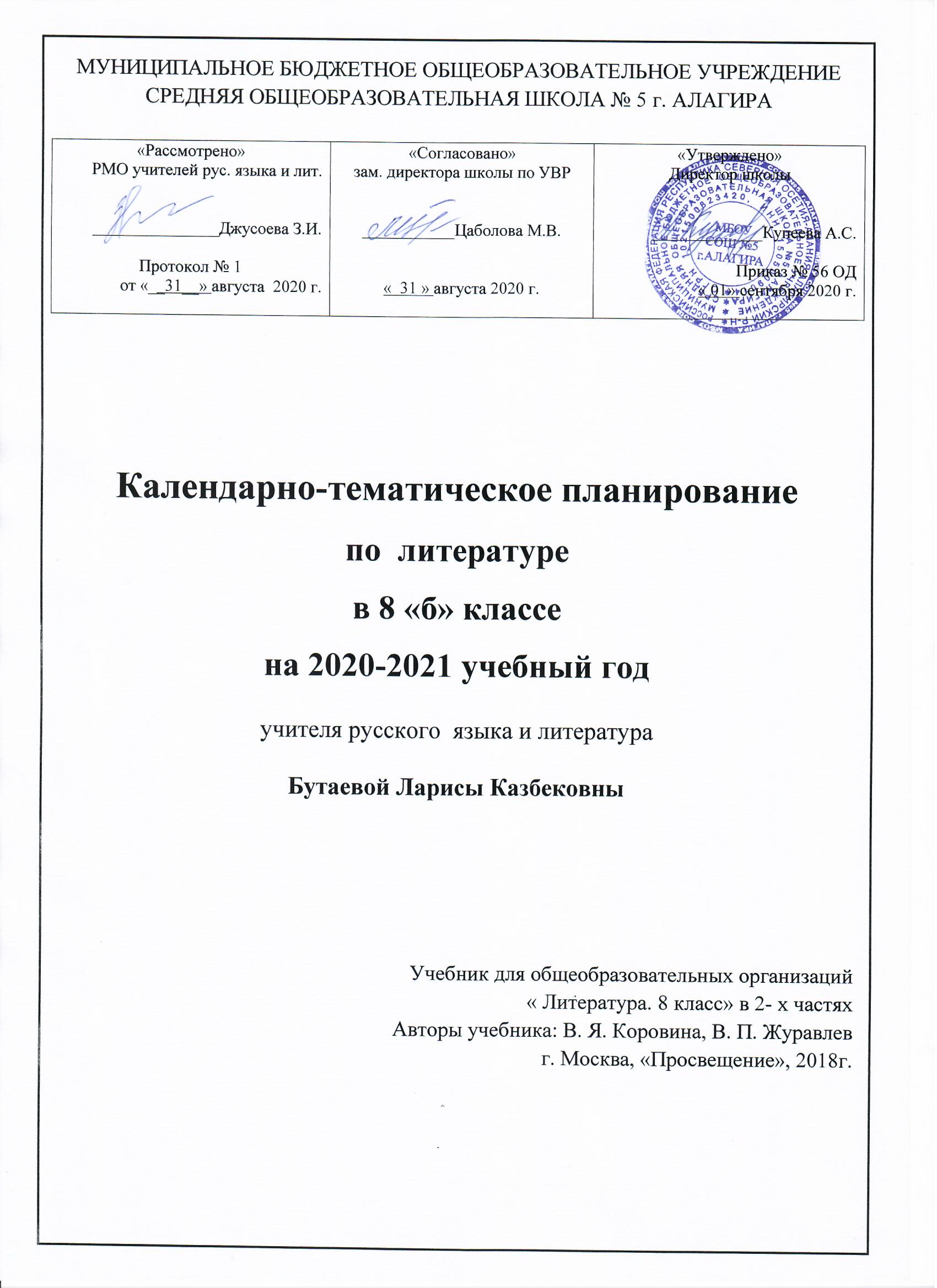 Раздел I.     Пояснительная запискаРабочая программа по литературе для 8 класса составлена на основе: ФГОС ООО,  примерной программы  по литературе  под ред. В.Я. Коровиной (Программы общеобразовательных учреждений. Литература. 5-9 класс (базовый уровень). Под ред. В.Я. Коровиной.  11-е изд., – М.: Просвещение, 2013).Рабочая программа ориентирована на базовый уровень подготовки школьников по литературе.  Содержание курса включает в себя произведения русской и зарубежной литературы, поднимающие вечные проблемы (добро, зло, жестокость и сострадание, великодушие, прекрасное в природе и человеческой жизни, роль  и значение книги в жизни писателя и читателя и т.д.).  Программа рассчитана на 70 часов (2 часа в неделю). Планируемые  результаты изучения литературыЛичностные результаты:1) воспитание российской гражданской идентичности: патриотизма, любви и уважения к Отечеству, чувства гордости за свою Родину, прошлое и настоящее многонационального народа России; осознание своей этнической принадлежности, знание истории, языка, культуры своего народа, своего края, основ культурного наследия народов России и человечества; усвоение гуманистических, демократических и традиционных ценностей многонационального российского общества; воспитание чувства ответственности и долга перед Родиной;2) формирование ответственного отношения к учению, готовности и способности обучающихся к саморазвитию и самообразованию на основе мотивации к обучению и познанию, осознанному выбору и построению дальнейшей индивидуальной траектории образования на базе ориентирования в мире профессий и профессиональных предпочтений, с учетом устойчивых познавательных интересов;3) формирование целостного мировоззрения, соответствующего современному уровню развития науки и общественной практики, учитывающего социальное, культурное, языковое, духовное многообразие современного мира; 4) формирование осознанного, уважительного и доброжелательного отношения к другому человеку, его мнению, мировоззрению, культуре, языку, вере, гражданской позиции, к истории, культуре, религии, традициям, языкам, ценностям народов России и народов мира; готовности и способности вести диалог с другими людьми и достигать в нем взаимопонимания; 5)освоение социальных норм, правил поведения, ролей и форм социальной жизни в группах и сообществах, включая взрослые и социальные сообщества; участие в школьном самоуправлении и общественной жизни в пределах возрастных компетенций с учетом региональных, этнокультурных, социальных и экономических особенностей; 6) развитие морального сознания и компетентности в решении моральных проблем на основе личностного выбора, формирование нравственных чувств и нравственного поведения, осознанного и ответственного отношения к собственным поступкам;7) формирование коммуникативной компетентности в общении и сотрудничестве со сверстиками, старшими и младшими в процессе образовательной, общественно полезной, учебно-исследовательской, творческой и других видах деятельности; 8) формирование экологической культуры на осовее признания ценности жизни во всех ее проявлениях и необходимости ответственного, бережного отношения к окружающей среде; 9) осознание значения семьи в жизни человека и общества, принятие ценностей семейной жизни уважительное и заботливое отношение к членам своей семьи;10)  развитие эстетического сознания через освоение художественного наследия народов России и мира, творческой деятельности эстетического характера.Метапредметные результаты:1) умение самостоятельно определять цели своего обучения, ставить и формулировать для себя новые задачи в учебе и познавательной деятельности;2) умение самостоятельно планировать пути достижения целей, в том числе альтернативные, осознанно выбирать наиболее эффективные способы решения учебных и познавательных задач;3) умение соотносить свои действия с планируемыми результатами, осуществлять контроль своей деятельности в процессе достижения результата, определять способы действий в рамках предложенных условий и требований, корректировать свои действия в соответствии с изменяющейся ситуацией;4) умение оценивать правильность выполнения учебной задачи, собственные возможности ее решения;5) владение основами самоконтроля, самооценки, принятия решений и осуществления осознанного выбора в учебной и познавательной деятельности;6) умение определять понятия, создавать обобщения. Устанавливать аналогии, классифицировать, самостоятельно выбирать основания и критерии для классификации, устанавливать причинно-следственные связи, строить логическое рассуждение, умозаключение (индуктивное, дедуктивное и по аналогии) и делать выводы; 7) умение создавать, применять и преобразовывать знаки и символы, модели и схемы для решения учебных и познавательных задач; 8) смысловое чтение; умение организовывать учебное сотрудничество и совместную деятельность с учителем и сверстниками; работать индивидуально и в группе: находить общее решение и разрешать конфликты на осовее согласования позиций и учета интересов; формулировать, аргументировать и отстаивать свое мнение;9) умение осознанно использовать речевые средства в соответствии с задачей коммуникации, для выражения своих чувств, мыслей и потребностей, планирования и регуляции своей деятельности; владение устной и письменной речью, монологической контекстной речью;10) формирование и развитие компетентности в области использования информационно-коммуникационных технологий.Предметные результаты:1) понимание ключевых проблем изученных произведений русского фольклора и фольклора других народов, древнерусской литературы, литературы XVIII в., русских писателей XIX-XX вв., литературы народов России и зарубежной литературы;2) понимание связи литературных произведений с эпохой их написания, выявление заложенных в них вневременных, непреходящих нравственных ценностей и их современного звучания;3) умение анализировать литературное произведение: определять его принадлежность к одному из литературных родов и жанров; понимать и формулировать тему, идею, нравственный пафос литературного произведения; характеризовать его героев, сопоставлять героев одного или нескольких произведений;4) определение в произведении элементов сюжета, композиции, изобразительно-выразительных средств языка, понимание их роли в раскрытии идейно-художественного содержания произведения (элементы филологического анализа); владение элементарной литературоведческой терминологией при анализе литературного произведения;5) приобщение к духовно-нравственным ценностям русской литературы и культуры, сопоставление их с духовно-нравственными ценностями других народов;6) формулирование собственного отношения к произведениям литературы, их оценка;7) собственная интерпретация изученных литературных произведений;8) понимание авторской позиции и свое отношение к ней;9) восприятие на слух литературных произведений разных жанров, осмысленное чтение и адекватное восприятие;10) умение пересказывать прозаические произведения или их отрывки с использованием образных средств русского языка и цитат из текста, отвечать на вопросы по прослушанному или прочитанному тексту, создавать устные монологические высказывания разного типа, вести диалог;11) написание изложений и сочинений на темы, связанные с тематикой, проблематикой изученных произведений; классные и домашние творческие работы; рефераты на литературные и общекультурные темы;12) понимание образной природы литературы как явления словесного искусства; эстетическое восприятие произведений литературы; формирование эстетического вкуса;13) понимание русского слова в его эстетической функции, роли изобразительно-выразительных языковых средств в создании художественных образов литературных произведений.Раздел II. Учебно - тематический планРаздел III. Содержание тем учебного курса.ВВЕДЕНИЕ (1 ч)Русская литература и история. Интерес русских писателей к историческому прошлому своего народа. Историзм творчества классиков русской литературы.УСТНОЕ НАРОДНОЕ ТВОРЧЕСТВО (2 ч)В мире русской народной песни (лирические, исторические песни).«В темном лесе», «Уж ты ночка, ноченька темная...», «Вдоль по улице метелица метет...», «Пугачев в темнице», «Пугачев казнен». Отражение жизни народа в народной песнеЧастушки как малый песенный жанр. Отражение различных сторон жизни народа в частушках. Разнообразие тематики частушек. Поэтика частушек.Предания как исторический жанр русской народной прозы.«О Пугачеве», «О покорении Сибири Ермаком...».Особенности содержания и формы народных преданий.Теория литературы. Народная песня, частушка (развитие представлений). Предание (развитие представлений).Развитие речи (далее — P.P.). Выразительное чтение. Устное рецензирование выразительного чтения. Устный монологический ответ по плану с использованием цитирования. Участие в коллективном диалоге.ИЗ ДРЕВНЕРУССКОЙ ЛИТЕРАТУРЫ (2 ч)Из «Жития Александра Невского». Зашита русских земель от нашествий и набегов врагов. Бранные подвиги Александра Невского и его духовный подвиг самопожертвования. Художественные особенности воинской повести и жития.«Шемякин суд». Изображение действительных и вымышленных событий — главное новшество литературы XVII в.Теория литературы. Летопись. Древнерусская воинская повесть (развитие представлений). Житие как жанр литературы (начальные представления). Сатирическая повесть как жанр древнерусской литературы (начальные представления).P.P. Выразительное чтение фрагментов древнерусской житийной литературы в современном переводе и сатирических произведений XVII в. Устное рецензирование выразительного чтения. Устные и письменные ответы на вопросы. Характеристика героев литературы XVII в. и их нравственная оценка.ИЗ РУССКОЙ ЛИТЕРАТУРЫ XVIII ВЕКА (3 ч)Денис Иванович Фонвизин. Краткий рассказ о жизни и творчестве писателя.«Недоросль» (сцены). Сатирическая направленность комедии. Проблема воспитания истинного гражданина. Социальная и нравственная проблематика комедии. Проблемы воспитания, образования гражданина. Говорящие фамилии и имена. Речевые характеристики персонажей как средство создания комической ситуации. Проект.Теория литературы. Понятие о классицизме. Основные правила классицизма в драматическом произведении.Контрольная работа (далее — К.Р.). Контрольная работа N° 1 по комедии Д.И. Фонвизина «Недоросль».P.P. Выразительное чтение фрагментов комедии. Устное рецензирование выразительного чтения. Письменный анализ эпизода комедии.ИЗ РУССКОЙ ЛИТЕРАТУРЫ XIX ВЕКА (35 ч)Иван .Андреевич Крылов (2 ч)Краткий рассказ о жизни и творчестве писателя. Поэт и мудрец. Язвительный сатирик и баснописец.«Обоз». Критика вмешательства императора Александра I в стратегию и тактику М.И. Кутузова в Отечественной войне . Мораль басни. Осмеяние пороков: самонадеянности, безответственности, зазнайства.Теория литературы. Басня. Мораль. Аллегория (развитие представлении).P.P. Выразительное чтение басни. Устное рецензирование выразительного чтения. Участие в коллективном диалоге. Устный и письменный ответ на вопрос с использованием цитирования. Составление плана басни (в том числе цитатного).Кондратий Федорович Рылеев (1ч)Краткий рассказ о жизни и творчестве писателя. Автор сатир и дум. Оценка дум современниками.«Смерть Ермака». Историческая тема думы. Ермак Тимофеевич — главный герой думы, один из предводителей казаков. Тема расширения русских земель. Текст думы К.Ф. Рылеева — основа народной песни о Ермаке.Теория литературы. Дума (начальное представление).P.P. Выразительное чтение отрывков думы. Устное рецензирование выразительного чтения. Участие в коллективном диалоге. Устный и письменный ответы на вопросы.Александр Сергеевич Пушкин (9 ч)Краткий рассказ об отношении поэта к истории и исторической теме в литературе.«Туча». Разноплановость содержания стихотворения — зарисовка природы, отклик на десятилетие восстания декабристов.«К***» («Я помню чудное мгновенье...»). Обогащение любовной лирики мотивами пробуждения души к творчеству.«19 октября». Мотивы дружбы, прочного союза и единения друзей. Дружба как нравственный жизненный стержень сообщества избранных.«История Пугачева» (отрывки). Заглавие А.С. Пушкина («История Пугачева») и поправка Николая 1 («История пугачевского бунта»), принятая Пушкиным как более точная. Смысловое различие. История Пугачевского восстания в художественном произведении и историческом труде писателя и историка. Пугачев и народное восстание. Отношение народа, дворян и автора к предводителю восстания. Бунт «бессмысленный и беспощадный» (А.С. Пушкин). История создания романа. Пугачев в историческом труде А.С. Пушкина и в романе. Форма семейных записок как выражение частного взгляда на отечественную историю.Роман «Капитанская дочка». Петр Гринев — жизненный путь героя, формирование характера («Береги честь смолоду»). Маша Миронова — нравственная красота героини. Швабрин — антигерой. Значение образа Савельича в романе. Особенности композиции. Гуманизм и историзм А.С. Пушкина. Историческая правда и художественный вымысел в романе. Фольклорные мотивы в романе. Различие авторской позиции в «Капитанской дочке» и в «Истории Пугачева». Проект.Теория литературы. Историзм художественной литературы (начальные представления). Роман (начальные представления). Реализм (начальные представления).К.Р. Контрольная работа № 2 по произведениям А.С. Пушкина.P.P. Выразительное чтение стихотворений, фрагментов романа. Устное рецензирование выразительного чтения. Участие в коллективном диалоге. Устная и письменная характеристика героя или групповой характеристики героев (в том числе сравнительная). Составление анализа эпизода. Характеристик сюжета романа, его тематики, проблематики, идейно-эмоционального содержания.Михаил Юрьевич Лермонтов (5 ч)Краткий рассказ о жизни и творчестве писателя. Отношение М.Ю. Лермонтова к историческим темам и воплощение этих тем в его творчестве.Поэма «Мцыри». «Мцыри» как романтическая поэма. Романтический герой. Смысл человеческой жизни для Мцыри и для монаха. Трагическое противопоставление человека и обстоятельств. Особенности композиции поэмы. Эпиграф и сюжет поэмы. Исповедь героя как композиционный центр поэмы. Образы монастыря и окружающей природы, смысл их противопоставления. Портрет и речь героя как средства выражения авторского отношения. Смысл финала поэмы.Теория литературы. Поэма (развитие представлений). Романтический герой (начальные представления), романтическая поэма (начальные представления).К. Р. Контрольная работа № 3 по произведениям М.Ю. Лермонтова.P.P. Составление плана анализа фрагмента лиро-эпического произведения. Письменный анализ эпизода по плану. Написание сочинения на литературном материале с использованием собственного жизненного и читательского опыта. Редактирование текста. Устный и письменный анализ текста. Участие в коллективном диалоге. Устный и письменный ответы на проблемные вопросы.Николай Васильевич Гоголь (7 ч)Краткий рассказ о жизни и творчестве писателя. Отношение Н.В. Гоголя к истории, исторической теме в художественном произведении.«Ревизор». Комедия «со злостью и солью». История создания и история постановки комедии. Поворот русской драматургии к социальной теме. Отношение современной писателю критики, общественности к комедии «Ревизор». Разоблачение пороков чиновничества. Цель автора — высмеять «все дурное в России» (Н.В. Гоголь). Новизна финала, немой сцены, своеобразие действия пьесы «от начала до конца вытекает из характеров» (В.И. Немирович-Данченко). Хлестаков и «миражная интрига» (Ю. Манн). Хлестаковщина как общественное явление.«Шинель». Образ «маленького человека» в литературе. Потеря Акакием Акакиевичем Башмач- киным лица (одиночество, косноязычие). Шинель как последняя надежда согреться в холодном мире. Тщетность этой мечты. Петербург как символ вечного адского холода. Незлобивость мелкого чиновника, обладающего духовной силой и противостоящего бездушию общества. Роль фантастики в художественном произведении.Теория литературы. Комедия (развитие представлений). Сатира и юмор (развитие представлений). Ремарки как форма выражения авторской позиции (начальные представления). Фантастическое (развитие представлений).К. Р. Контрольная работа № 4 по произведениюН.В. Гоголя «Ревизор».P.P. Письменный ответ на вопрос проблемного характера с использованием цитирования. Составление плана анализа фрагмента драматического произведения. Устный и письменный анализ эпизодов комедии по плану. Устное рецензирование выразительного чтения. Написание сочинения на литературном материале и с использованием собственного жизненного и читательского опыта. Редактирование текста сочинения.Иван Сергеевич Тургенев (1ч)Краткий рассказ о жизни и творчестве писателя. И.С. Тургенев как пропагандист русской литературы в Европе.Рассказ «Певцы». Изображение русской жизни и русских характеров в рассказе. Образ рассказчика. Способы выражения авторской позиции.Теория литературы. Образ рассказчика (развитие представлений).P.P. Выразительное чтение отрывков рассказа. Рецензирование выразительного чтения. Устный и письменный ответы на проблемные вопросы.Михаил Евграфович Салтыков-Щедрин (2 ч)Краткий рассказ о жизни и творчестве писателя. М.Е. Салтыков-Щедрин - писатель, редактор, издатель.«История одного города» (отрывок). Художественно-политическая сатира на современные писателю порядки. Ирония писателя-гражданина, бичующего основанный на бесправии народа строй. Гротескные образы градоначальников. Пародия на официальные исторические сочинения.Теория литературы. Гипербола, гротеск (развитие представлений). Литературная пародия (начальные представления). Эзопов язык (развитие понятия).P.P. Выразительное чтение фрагментов романа. Устное рецензирование выразительного чтения. Устная и письменная характеристика героев и средств создания их образов. Составление плана письменного высказывания.Николай Семенович Лесков (1ч)Краткий рассказ о жизни и творчестве писателя.«Старый гений». Сатира на чиновничество. Зашита беззащитных. Нравственные проблемы рассказа. Деталь как средство создания образа в рассказе.Теория литературы. Рассказ (развитие представлений). Художественная деталь (развитие представлений).P.P. Участие в коллективном диалоге. Выразительное чтение рассказа. Устное рецензирование выразительного чтения. Различные виды пересказов. Составление плана анализа эпизода. Анализ фрагмента рассказа.Лев Николаевич Толстой (3 ч)Краткий рассказ о жизни и творчестве писателя. Идеал взаимной любви и согласия в обществе.«После бала». Идея разделенности двух Россий. Противоречие между сословиями и внутри сословий. Контраст как средство раскрытия конфликта. Психологизм рассказа. Нравственность в основе поступков героя. Мечта о воссоединении дворянства и народа.Теория литературы. Художественная деталь. Антитеза (развитие представлений). Композиция (развитие представлений). Роль антитезы в композиции произведений.P.P. Составление плана речевой характеристики героев. Участие в коллективном диалоге. Различные виды пересказов. Устная и письменная характеристика героев и средств создания их образов.Поэзия родной природы в русской литературе XIX в. (обзор) (2 ч)А.С. Пушкин «Цветы последние милей...»; М.Ю. Лермонтов «Осень»; Ф.И. Тютчев «Осенний вечер»; А.А. Фет «Первый ландыш»; А.Н. Майков «Поле зыблется цветами...». Поэтическое изображение родной природы и выражение авторского настроения, миросозерцания.Теория литературы. Лирика как род литературы. Пейзажная лирика как жанр (развитие представлений).P.P. Выразительное чтение стихотворений. Устное и письменное рецензирование выразительного чтения. Составление плана письменного высказывания. Устный и письменный анализ стихотворений по плану.Антон Павлович Чехов (2 ч)Краткий рассказ о жизни и творчестве писателя.«О любви» (из трилогии). История о любви и упущенном счастье.Теория литературы. Психологизм художественной литературы (начальные представления).P.P. Выразительное чтение рассказа. Устное рецензирование выразительного чтения. Устный или письменный ответ на вопрос, в том числе с использованием цитирования. Участие в коллективном диалоге.ИЗ РУССКОЙ ЛИТЕРАТУРЫ XX ВЕКА (19 ч)Иван Алексеевич Бунин (1ч)Краткий рассказ о жизни и творчестве писателя.«Кавказ». Повествование о любви в различных ее состояниях и в различных жизненных ситуациях. Мастерство Бунина-рассказчика. Психологизм прозы писателя.Теория литературы. Понятие о теме и идее произведения (развитие представлений).Р. Р. Выразительное чтение фрагментов рассказа. Устное и письменное рецензирование выразительного чтения. Различные виды пересказов. Участие в коллективном диалоге. Письменный ответ на вопрос с использованием цитирования.Александр Иванович Куприн (1ч)Краткий рассказ о жизни и творчестве писателя.«Куст сирени». Утверждение согласия и взаимопонимания, любви и счастья в семье. Самоотверженность и находчивость главной героини.Теория литературы. Сюжет и фабула.P.P. Выразительное чтение фрагментов рассказа. Устное или письменное рецензирование выразительного чтения. Различные виды пересказов. Участие в коллективном диалоге. Устный или письменный ответ на проблемный вопрос с использованием цитирования.Александр Александрович Блок (1ч)Краткий рассказ о жизни и творчестве поэта.«Россия». Историческая тема в стихотворении, ее современное звучание и смысл.Теория литературы. Лирический герой (развитие представлений). Обогащение знаний о ритме и рифме.P.P. Участие в коллективном диалоге. Выразительное чтение. Рецензирование выразительного чтения.Сергей Александрович Есенин (2 ч)Краткий рассказ о жизни и творчестве поэта.«Пугачев». Поэма на историческую тему. Характер Пугачева. Сопоставление образа предводителя восстания в разных произведениях: в фольклоре, в произведениях А.С. Пушкина, С.А. Есенина. Современность и историческое прошлое в драматической поэме С.А. Есенина.Теория литературы. Драматическая поэма (начальные представления).К. Р. Контрольная работа № 5 по творчеству С.А. Есенина и А.А. Блока.P.P. Выразительное чтение стихотворений. Устное и письменное рецензирование выразительного чтения. Участие в коллективном диалоге. Устный и письменный ответ на проблемный вопрос. Анализ отрывков драматической поэмы.Иван Сергеевич Шмелев (1 ч)Краткий рассказ о жизни и творчестве писателя (детство, юность, начало творческого пути).«Как я стал писателем». Рассказ о пути к творчеству. Сопоставление художественного произведения с документально-биографическими (мемуары, воспоминания, дневники).Теория литературы. Мемуарная литература (развитие представлений).P.P. Участие в коллективном диалоге. Различные виды пересказа. Устный и письменный ответ на проблемный вопрос. Анализ эпизода. Устная и письменная характеристика героев.Писатели улыбаются (4 ч)Журнал «Сатирикон». Тэффи, О. Дымов, А.Т. .Аверченко, «Всеобщая история, обработанная “Сатириконом”». Сатирическое изображение исторических событий. Приемы и способы создания сатирического повествования. Смысл иронического повествования о прошлом. Проект.Теория литературы. Сатира, сатирические приемы (развитие представлений).P.P. Выразительное чтение. Рецензирование выразительного чтения. Участие в коллективном диалоге.Тэффи. Рассказ «Жизнь и воротник». Другие рассказы писательницы (для внеклассного чтения). Сатира и юмор в рассказе.Теория литературы. Историко-литературный комментарий (развитие представлений).P.P. Устные и письменные ответы на вопросы. Участие в коллективном диалоге. Характеристика сюжета и героев рассказа, их идейно-эмоционального содержания.Михаил Михайлович Зощенко. Рассказ «История болезни». Другие рассказы писателя (для внеклассного чтения). Сатира и юмор в рассказе.Теория литературы. Литературные традиции. Сатира. Юмор (развитие представлений).P.P. Устное рецензирование выразительного чтения. Участие в коллективном диалоге. Устный и письменный ответ на проблемный вопрос. Характеристика сюжета и героев рассказа, их идейно-эмоционального содержанияМихаил Андреевич Осоргин. Рассказ «Пенсне». Сочетание фантастики и реальности в рассказе. Мелочи быта и их психологическое содержание. Проект.Теория литературы. Литературный комментарий (развитие представлений). Фантастика и реальность (развитие представлений)P.P. Выразительное чтение фрагментов рассказа. Различные виды пересказов. Участие в коллективном диалоге.Александр Трифонович Твардовский (2 ч)Краткий рассказ о жизни и творчестве писателя.«Василий Теркин». Жизнь народа на крутых переломах и поворотах истории в произведениях поэта. Поэтическая энциклопедия Великой Отечественной войны. Тема служения Родине. Новаторский характер Василия Теркина - сочетание черт крестьянина и убеждений гражданина, защитника родной страны. Картины жизни воюющего народа. Реалистическая правда о войне в поэме. Юмор. Язык поэмы. Связь фольклора и литературы. Композиция поэмы. Восприятие поэмы читателями-фронтовиками. Оценка поэмы в литературной критике.Теория литературы. Фольклоризм литературы (развитие понятия). Авторские отступления как элемент композиции (развитие понятий).К.Р. Контрольная работа № 6 по творчеству А.Т. Твардовского.P.P. Участие в коллективном диалоге. Составление плана характеристики героев. Устный и письменный анализ эпизода.Стихи и песни о Великой Отечественной войне 1941—1945 гг. (обзор) (2 ч)Традиции в изображении боевых подвигов народа и военных будней. Героизм воинов, защищавших свою Родину. М.В. Исаковский «Катюша», «Враги сожгли родную хату»; Б.Ш. Окуджава «Песенка о пехоте», «Здесь птицы не поют...»; А.И. Фатьянов «Соловьи»; Л.И. Ошанин «Дороги» и др. Лирические и героические песни в годы Великой Отечественной войны. Их призывно-воодушевляюший характер. Выражение в лирической песне сокровенных чувств и переживаний каждого солдата. Проект.Теория литературы. Лирическое стихотворение, ставшее песней (развитие представлений). Песня как синтетический жанр искусства (развитие представления).P.P. Выразительное чтение. Устное и письменное рецензирование выразительного чтения. Участие в коллективном диалоге. Устный и письменный ответ на проблемный вопрос.Виктор Петрович Астафьев (3 ч)Краткий рассказ о жизни и творчестве писателя.«Фотография, на которой меня нет». Автобиографический характер рассказа. Отражение военного времени. Мечты и реальность военного детства. Дружеская атмосфера, объединяющая жителей деревни.Теория литературы. Герой-повествователь (развитие представлений).К.Р. Контрольная работа № 7 по произведениям о Великой Отечественной войне.P.P. Выразительное чтение отрывков. Комплексный анализ эпизодов. Рецензирование выразительного чтения. Участие в коллективном диалоге.Русские поэты о Родине, родной природе (обзор) (2 ч)И.Ф. Анненский «Снег»; Д.С. Мережковский «Родное», «Не надо звуков»; Н.А. Заболоцкий «Вечер на Оке», «Уступи мне, скворец, уголок...»; Н.М. Рубцов «По вечерам», «Встреча», «Привет, Россия...».Поэты русского зарубежья об оставленной ими Родине. Н.А. Оцуп «Мне трудно без России...» (отрывок); З.Н. Гиппиус «Знайте!», «Так и есть»; Дон-Аминадо «Бабье лето»; И.А. Бунин «У птицы есть гнездо...». Общее и индивидуальное в произведениях поэтов русского зарубежья о Родине. Проект.Теория литературы. Изобразительно-выразительные средства языка .P.P. выразительное чтение отрывков. Комплексный анализ эпизодов. Рецензирование выразительного чтения. Участие в коллективном диалоге.ИЗ ЗАРУБЕЖНОЙ ЛИТЕРАТУРЫ (5 ч). Уильям Шекспир (2 ч)Краткий рассказ о жизни и творчестве писателя.«Ромео и Джульетта». Семейная вражда и любовь героев. Ромео и Джульетта — символ любви и жертвенности. «Вечные проблемы» в творчестве У. Шекспира.Теория литературы. Конфликт как основа сюжета драматического произведения.Сонеты «Ее глаза на звезды не похожи...», «Увы, мой стих не блещет новизной...».В строгой форме сонетов живая мысль, подлинные горячие чувства. Воспевание поэтом любви и дружбы. Сюжеты Шекспира — «богатейшая сокровищница лирической поэзии» (В.Г. Белинский).Теория литературы. Сонет как форма лирической поэзии.P.P. Выразительное чтение и устное рецензирование выразительного чтения отрывков драматического произведения и сонетов. Устный и письменный ответы на вопросы с использованием цитирования. Участие в коллективном диалоге.Жан Батист Мольер (2 ч). Краткий рассказ о жизни и творчестве писателя.«Мещанин во дворянстве» (обзор с чтением отдельных сцен). XVII в. — эпоха расцвета классицизма в искусстве Франции. Ж.-Б. Мольер — великий комедиограф эпохи классицизма. «Мещанин во дворянстве» — сатира на дворянство и невежественных буржуа. Особенности классицизма в комедии. Комедийное мастерство Ж.-Б. Мольера. Народные истоки смеха Ж.-Б. Мольера. Общечеловеческий смысл комедии.Теория литературы. Классицизм. Комедия (развитие понятии).Р. Р. Устный анализ фрагментов комедии. Выразительное чтение. Рецензирование выразительного чтения. Устная и письменная характеристика героев по плану.Вальтер Скотт (1ч) Краткий рассказ о жизни и творчестве писателя.«Айвенго». Исторический роман. Средневековая Англия в романе. Главные герои и события. История, изображенная «домашним образом»; мысли и чувства героев, переданные сквозь призму домашнего быта, обстановки, семейных устоев и отношений.Теория литературы. Исторический роман (развитие представлений).P.P. Выразительное чтение отрывков. Рецензирование выразительного чтения. Анализ эпизодов. Устный и письменный ответ на проблемный вопрос. Участие в коллективном диалоге.ИТОГОВЫЙ КОНТРОЛЬ (1 ч). К.Р. Контрольное тестирование. Раздел V.  Календарно-тематическое планирование уроков литературы в 8 классе.№ п/пНазвание темыКоличество часов1Введение 1 ч2Устное народное творчество2 ч (1ч+1ч р/р)3Из древнерусской литературы 2 ч3Из литературы  XVIII века 3 ч (2ч + 1 ч к/р)4Из  литературы XIX века 35ч (22 ч + 10 ч р/р + 3 к/р)5Из русской литературы XX века 19 ч ( 12 ч+ 4 ч р/р + 3 к/р)6Из зарубежной литературы  5  ч  7Обобщение  и контроль знаний  за курс 8 класса 1ч Итого 68  ч№ п/пДатаДатаТема и тип урокаПланируемые результатыПланируемые результатыПланируемые результатыРешаемые проблемыВиды деятельности (элементы содержания, контроль)№ п/пПо плануФактТема и тип урокаПланируемые результатыПланируемые результатыПланируемые результатыРешаемые проблемыВиды деятельности (элементы содержания, контроль)№ п/пПо плануФактТема и тип урокаЛичностныеМетапредметныеПредметныеРешаемые проблемыВиды деятельности (элементы содержания, контроль)Введение  (1 ч)Введение  (1 ч)Введение  (1 ч)Введение  (1 ч)Введение  (1 ч)Введение  (1 ч)Введение  (1 ч)Введение  (1 ч)Введение  (1 ч)1 Русская литература и история.Урок «открытия» нового знанияФормирование «стартовой» мотивации к обучениюПознавательные: уметь искать и выделять необходимую информацию из учебника; определять понятия, создавать обобщения. Регулятивные: выбирать действия в соответствии с поставленной задачей. Коммуникативные: уметь ставить вопросы и обращаться за помощью к учебной литературеУмение  определять идейно-исторический замысел художественного произведения Какова русской литературы и истории?Сознательное,   беглое чтение художественных, публицистических, научно-познавательных текстовПоиск информации в Интернете с использованием поисковых сервисов и анализ результатов поиска.Отбор материала для ответа на поставленный вопрос, различение главной и второстепенной информации.Построение логичного, доказательного суждения.Устное народное творчество (3 ч)Устное народное творчество (3 ч)Устное народное творчество (3 ч)Устное народное творчество (3 ч)Устное народное творчество (3 ч)Устное народное творчество (3 ч)Устное народное творчество (3 ч)Устное народное творчество (3 ч)Устное народное творчество (3 ч)2Русские народные песни. Исторические песни.Урок «открытия» нового знанияФормирование целостного, социально ориентированного представления о жизни, быте и культуре наших предковПознавательные: уметь осмысленно читать и объяснять значение прочитанного, выбирать текст для чтения в зависимости от поставленной цели, определять понятия. Регулятивные: выполнять учебные действия в громко речевой и умственной формах, использовать речь для регуляции своих действий, устанавливать причинно- следственные связи.Коммуникативные: строить монологические высказывания, овладеть умениями диалогической речиУмение  определять жанрово- композиционные особенности песни, их смысловую направленность Каковы сюжетно-композиционные признаки произведений устного народного творчества?Выразительное чтение  русских народных песен и преданий с учётом жанровой принадлежности и интонационных особенностей текстов, при котором передаётся личное отношение к событиям и героям.3Р.Р.Защита проекта  «русские народные песни», «Предания».Урок общеметодической направленностиФормирование устойчивой мотивации к индивидуальной и коллективной творческой деятельностиПознавательные: уметь устанавливать аналогии, ориентироваться в разнообразии способов решения задач.Регулятивные: формулировать и удерживать учебную задачу, планировать и регулировать свою деятельность.                Коммуникативные: уметь формулировать собственное мнение и свою позицию:  осознанно использовать речевые средства в соответствии с задачей коммуникации для выражения своих чувств, мыслей и потребностей; владение устной и письменной речью, монологической контекстной речью.Умение  определять жанровое своеобразие преданий, житийной литературы Как на-учитьсяформулироватьвопросыпо текступроизведения? Как научиться выполнять проектную работу?Выразительное чтение  русских народных песен и преданий с учётом жанровой принадлежности и интонационных особенностей текстов, при котором передаётся личное отношение к событиям и героям.Из древнерусской литературы (2 ч)Из древнерусской литературы (2 ч)Из древнерусской литературы (2 ч)Из древнерусской литературы (2 ч)Из древнерусской литературы (2 ч)Из древнерусской литературы (2 ч)Из древнерусской литературы (2 ч)Из древнерусской литературы (2 ч)Из древнерусской литературы (2 ч)4Житие Александра Невского» (фрагменты). Защита русских земель от нашествия врагов.Урок «открытия»Нового знанияФормирование навыков исследовательской деятельности, готовности и способности вести диалог с другими людьми и достигать в нем взаимопониманияПознавательные: уметь искать и выделять необходимую информацию в предложенных текстах.                                  Регулятивные: уметь выполнять учебные действия, планировать алгоритм ответа.              Коммуникативные: уметь определять общую цель и пути ее достижения.Умение  находить композиционно- жанровые признаки житийной литературыКаковы жанрово-композиционные особенности жития?Воспроизведение  в воображении художественных  картин, созданных  в житии: словесное рисование, иллюстрирование.5Изображение действительных и вымышленных событий в повести «Шемякин суд».Урок общеметодической направленностиФормирование навыков взаимодействия в группе по алгоритму выполнения задачи при консультативной помощи учителяПознавательные: уметь синтезировать полученную информацию для составления аргументированного ответа. Регулятивные: уметь определять меры усвоения изученного материала. Коммуникативные: уметь делать анализ текста, используя изученную терминологию и полученные знания.Определение жанровых признаков сатирической повестиКак научиться анализировать текст?Воспроизведение  в воображении художественных  картин, созданных  в житии: словесное рисование, иллюстрирование.Из русской литературы ХVIII века (3ч)Из русской литературы ХVIII века (3ч)Из русской литературы ХVIII века (3ч)Из русской литературы ХVIII века (3ч)Из русской литературы ХVIII века (3ч)Из русской литературы ХVIII века (3ч)Из русской литературы ХVIII века (3ч)Из русской литературы ХVIII века (3ч)Из русской литературы ХVIII века (3ч)6Сатирическая направленность комедии Д.И. Фонвизина «Недоросль».Урок «открытия»новогознанияФормирование этических чувств, доброжелательности и эмоционально-нравственной отзывчивостиПознавательные: уметь устанавливать аналогии, ориентироваться в разнообразии способов решения задач.Регулятивные: формулировать и удерживать учебную задачу, планировать и регулировать свою деятельности.                Коммуникативные: уметь формулировать собственное мнение и свою позицию: осознанно использовать речевые средства в соответствии с задачей коммуникации, для выражения своих чувств, мыслей и потребностей; владение устной и письменной речью, монологической контекстной речью.Определение идейно-этической направленности комедии Каковы жанрово-композиционные особенности жития?Определение идейно-этической направленности комедии «Недоросль»Анализ эпизода драматического произведения. Исследование текста с опорой не только на информацию, но и на жанр, композицию, выразительные средства7Речевые характеристики персонажей как средство создания комической ситуации. Проект.Урок рефлексииФормирование внутренней позиции школьника на основе поступков положительного героя, формирование нравственно-этической ориентации, обеспечивающей личностный моральный выборПознавательные: выделять и формулировать познавательную цель.Регулятивные: применять метод информационного поиска, в том числе с помощью компьютерных средств. Коммуникативные: устанавливать рабочие отношения, эффективно сотрудничать и способствовать продуктивной кооперации.Владение изученной терминологией по теме, выразительным чтением и  рецензированием выразительного чтения отрывков комедии Как научиться анализировать текстОпределение идейно-этической направленности комедии «Недоросль»Анализ эпизода драматического произведения. Исследование текста с опорой не только на информацию, но и на жанр, композицию, выразительные средства8Контрольная работа № 1 по комедии Д.И. Фонвизина «Недоросль».К.Р. Урок развивающего контроляЗнание  изученной терминологии по теме, владение навыками устной и письменной монологической речиПознавательные: уметь выделять и формулировать познавательную цель. Регулятивные: уметь оценивать и формулировать то, что уже усвоено. Коммуникативные: уметь моделировать монологическое высказывание, аргументировать свою позицию и координировать ее с позициями партнеров при выработке общего решения в совместной деятельности.Формирование навыков исследования текста с опорой не только на информацию, но и на жанр, композицию. выразительные средстваКак научиться самодиагностике?Определение идейно-этической направленности комедии «Недоросль»Анализ эпизода драматического произведения. Исследование текста с опорой не только на информацию, но и на жанр, композицию, выразительные средстваИз русской литературы XIX  века (35 ч)                                    Иван Андреевич Крылов (2 Ч)Из русской литературы XIX  века (35 ч)                                    Иван Андреевич Крылов (2 Ч)Из русской литературы XIX  века (35 ч)                                    Иван Андреевич Крылов (2 Ч)Из русской литературы XIX  века (35 ч)                                    Иван Андреевич Крылов (2 Ч)Из русской литературы XIX  века (35 ч)                                    Иван Андреевич Крылов (2 Ч)Из русской литературы XIX  века (35 ч)                                    Иван Андреевич Крылов (2 Ч)Из русской литературы XIX  века (35 ч)                                    Иван Андреевич Крылов (2 Ч)Из русской литературы XIX  века (35 ч)                                    Иван Андреевич Крылов (2 Ч)Из русской литературы XIX  века (35 ч)                                    Иван Андреевич Крылов (2 Ч)9Язвительный сатирик и баснописец И.А. Крылов.Урок общеметодической направленностиФормирование навыков исследовательской деятельности, готовности и способности вести диалог с другими людьми и достигать в нем взаимопониманияПознавательные: уметь искать и выделять необходимую информацию в предложенных текстах.Регулятивные: уметь выполнять учебные действия, планировать алгоритм ответа.     Коммуникативные: уметь определять общую цель и пути ее достижения.Умение  находить цитатные примеры из басни для составления  аргументации Как научиться анализировать текст?Выразительное чтение басен с учётом жанровой принадлежности и интонационных особенностей текстов, при котором передаётся личное отношение к событиям и героям.Заучивание басни наизусть.Объяснение роли изобразительно-выразительных средств языка в характеристике персонажей.Выявление языковых особенностей басенного языка, сближающих басню с разговорной речью.Сопоставление иллюстраций к басне с текстом, при котором выявляются особенности трактовки художником литературного произведения.Сопоставление жизненного материала, положенного в основу басни, с её художественным сюжетом, при котором выявляется замысел баснописца.Анализ построения басни.Выявление аллегорического смысла басни, нравственной проблематики произведения. Подбор разных жизненных ситуаций, к которым может быть применена мораль басни.Участие в инсценировке басни.10Осмеяние пороков в басне И.А. Крылова «Обоз».Урок общеметодической направленностиФормирование навыков самоанализа и самоконтроля, готовности и способности вести диалог с другими людьми и достигать в нем взаимопониманияПознавательные: уметь извлекать необходимую информацию из прослушанного или прочитанного текста; узнавать, называть и определять объекты в соответствии с содержанием.Регулятивные: уметь анализировать текст жития; формировать ситуацию саморегуляции эмоциональных состояний.Коммуникативные: уметь читать вслух и понимать прочитанное.Понимание смысла произведения И.А. Крылова Как научиться анализировать текст?Выразительное чтение басен с учётом жанровой принадлежности и интонационных особенностей текстов, при котором передаётся личное отношение к событиям и героям.Заучивание басни наизусть.Объяснение роли изобразительно-выразительных средств языка в характеристике персонажей.Выявление языковых особенностей басенного языка, сближающих басню с разговорной речью.Сопоставление иллюстраций к басне с текстом, при котором выявляются особенности трактовки художником литературного произведения.Сопоставление жизненного материала, положенного в основу басни, с её художественным сюжетом, при котором выявляется замысел баснописца.Анализ построения басни.Выявление аллегорического смысла басни, нравственной проблематики произведения. Подбор разных жизненных ситуаций, к которым может быть применена мораль басни.Участие в инсценировке басни.К. Ф. Рылеев (1 ч)К. Ф. Рылеев (1 ч)К. Ф. Рылеев (1 ч)К. Ф. Рылеев (1 ч)К. Ф. Рылеев (1 ч)К. Ф. Рылеев (1 ч)К. Ф. Рылеев (1 ч)К. Ф. Рылеев (1 ч)К. Ф. Рылеев (1 ч)11Историческая тема думы «Смерть Ермака» К.Ф. Рылеева.Урок общеметодической направленностиФормирование устойчивой мотивации к активной деятельности в составе пары, группыПознавательные: уметь узнавать, называть и определять объекты в соответствии с содержанием (формировать умения работать по алгоритмам).Регулятивные: применять метод информационного поиска, в том числе с помощью компьютерных средств.                        Коммуникативные: формировать навыки коллективного взаимодействия при самодиагностике.Умение участвовать в коллективном диалоге Как научиться анализировать текст?Участие в выполнении групповых проектовА.С.Пушкин (9 ч)А.С.Пушкин (9 ч)А.С.Пушкин (9 ч)А.С.Пушкин (9 ч)А.С.Пушкин (9 ч)А.С.Пушкин (9 ч)А.С.Пушкин (9 ч)А.С.Пушкин (9 ч)А.С.Пушкин (9 ч)12P.P.Разноплановость содержания стихотворения А.С. Пушкина «Туча».Урок общеметодической направленностиФормирование навыков самоанализа и самоконтроля, готовности и способности вести диалог с другими людьми и достигать в нем взаимопониманияПознавательные: уметь извлекать необходимую информацию из прослушанного или прочитанного текста.Регулятивные:уметь анализировать стихотворный текст.Коммуникативные: уметь читать вслух и понимать прочитанное.Умение анализировать текст стихотворения Как научиться анализировать текст?Различие лирического и лироэпического стихотворений, рассказа и повести. Выделение событий и их последовательности в эпическом произведении, установление причинно-следственных связей между ними. Составление плана событий рассказа.Определение в тексте слов и выражений, характеризующих персонажей сказок и окружающую обстановку.Прослеживание развития сюжета в эпическом произведении, смены настроений в лирическом стихотворении.Определение мотивов поведения героев и оценка их поступков.Выявление роли художественных описаний в произведении.Объяснение роли изобразительно-выразительных средств языка в характеристике персонажей.13P.P. Темы любви и дружбы в стихотворениях А.С. Пушкина «****» и «19 октября».Урок общеметодической направленностиФормирование навыков самоанализа и самоконтроляПознавательные: уметь синтезировать полученную информацию для составления ответа на проблемный вопрос. Регулятивные: уметь определять меры усвоения изученного материала               Коммуникативные: уметь делать анализ текста, используя изученную терминологию и полученные знания.Умение правильно и четко давать ответы на поставленные вопросы Как научиться навыкам сопоставительного анализа?Различие лирического и лироэпического стихотворений, рассказа и повести. Выделение событий и их последовательности в эпическом произведении, установление причинно-следственных связей между ними. Составление плана событий рассказа.Определение в тексте слов и выражений, характеризующих персонажей сказок и окружающую обстановку.Прослеживание развития сюжета в эпическом произведении, смены настроений в лирическом стихотворении.Определение мотивов поведения героев и оценка их поступков.Выявление роли художественных описаний в произведении.Объяснение роли изобразительно-выразительных средств языка в характеристике персонажей.14История Пугачевского восстания в художественном произведении и историческом труде писателя и историка А.С. Пушкина («История Пугачева», «Капитанская дочка»). Урок ре-флексии Формирование навыков взаимодействия в группе по алгоритму выполнения задачи при консультативной помощи учителяПознавательные: уметь синтезировать полученную информацию для составления аргументированного ответа. Регулятивные: уметь определять меры усвоения изученного материала.                Коммуникативные: уметь делать анализ текста, используя изученную терминологию и полученные знания.Умение  аргументировать свою точку зрения Как на-учитьсяаргумен-тироватьсвой от-вет?Различие лирического и лироэпического стихотворений, рассказа и повести. Выделение событий и их последовательности в эпическом произведении, установление причинно-следственных связей между ними. Составление плана событий рассказа.Определение в тексте слов и выражений, характеризующих персонажей сказок и окружающую обстановку.Прослеживание развития сюжета в эпическом произведении, смены настроений в лирическом стихотворении.Определение мотивов поведения героев и оценка их поступков.Выявление роли художественных описаний в произведении.Объяснение роли изобразительно-выразительных средств языка в характеристике персонажей.15Петр Гринев: жизненный путь, формирование его характера в повести А.С. Пушкина «Капитанская дочка».Урок ре-флексии Формирование устойчивой мотивации к обучению и самосовершенствованиюПознавательные: узнавать, называть . и определять объекты в соответствии с содержанием.Регулятивные: формировать ситуацию саморегуляции эмоциональных состояний. Коммуникативные: уметь читать вслух, понимать прочитанное и аргументировать свою точку зрения.Понимание, умение выразительно читать текст повести; производить самостоятельный и групповой анализ фрагментов текста Как на-учитьсяаргумен-тироватьсвой от-вет?Различие лирического и лироэпического стихотворений, рассказа и повести. Выделение событий и их последовательности в эпическом произведении, установление причинно-следственных связей между ними. Составление плана событий рассказа.Определение в тексте слов и выражений, характеризующих персонажей сказок и окружающую обстановку.Прослеживание развития сюжета в эпическом произведении, смены настроений в лирическом стихотворении.Определение мотивов поведения героев и оценка их поступков.Выявление роли художественных описаний в произведении.Объяснение роли изобразительно-выразительных средств языка в характеристике персонажей.16P.P. Маша Миронова - нравственная красота героини повести А.С. Пушкина «Капитанская дочка».Урок ре-флексии Формирование навыков анализа, самоанализа и самоконтроляПознавательные: уметь синтезировать полученную информацию для составления ответа(тест).Регулятивные: уметь выполнять учебные действия (отвечать на вопросы теста); планировать алгоритм ответа, работать самостоятельно.Коммуникативные: уметь строить монологическое высказывание, формулировать свою точку зрения, адекватно использовать различные речевые средства для решения коммуникативных задач.Умение  анализировать текст повести с позиции ее идейно-тематической направленности Как научиться анализировать текст повести?Различие лирического и лироэпического стихотворений, рассказа и повести. Выделение событий и их последовательности в эпическом произведении, установление причинно-следственных связей между ними. Составление плана событий рассказа.Определение в тексте слов и выражений, характеризующих персонажей сказок и окружающую обстановку.Прослеживание развития сюжета в эпическом произведении, смены настроений в лирическом стихотворении.Определение мотивов поведения героев и оценка их поступков.Выявление роли художественных описаний в произведении.Объяснение роли изобразительно-выразительных средств языка в характеристике персонажей.17Швабрин — антигерой повести А.С. Пушкина «Капитанская дочка».Урок ре-флексии Формирование навыков исследовательской деятельности, готовности и способности вести диалог с другими людьми и достигать в нем взаимопониманияПознавательные: уметь искать и выделять необходимую информацию из учебника; определять понятия, создавать обобщения, устанавливать аналогии.Регулятивные: выбирать действия в соответствии с поставленной задачей, классифицировать, самостоятельно выбирать основания и критерии для классификации. Коммуникативные: уметь ставить вопросы и обращаться за помощью к учебной литературе; устанавливать причинно-следственные связи, строить логическое рассуждение, умозаключение (индуктивное, дедуктивное и по аналогии) и делать выводы.Умение определять значение картин быта XVIII в. для понимания характеров и идеи повести Как научиться анализировать текст повести?Различие лирического и лироэпического стихотворений, рассказа и повести. Выделение событий и их последовательности в эпическом произведении, установление причинно-следственных связей между ними. Составление плана событий рассказа.Определение в тексте слов и выражений, характеризующих персонажей сказок и окружающую обстановку.Прослеживание развития сюжета в эпическом произведении, смены настроений в лирическом стихотворении.Определение мотивов поведения героев и оценка их поступков.Выявление роли художественных описаний в произведении.Объяснение роли изобразительно-выразительных средств языка в характеристике персонажей.18 P.P. Проект. Составление электронной презентации «Герои повести  «Капитанская дочка” и их прототипы».Урок ре-флексии Формирование навыков взаимодействия в группе по алгоритму выполнения задачи при консультативной помощи учителяПознавательные: уметь осмысленно читать и объяснять значение прочитанного, выбирать текст для чтения в зависимости от поставленной цели, определять понятия.                            Регулятивные: выполнять учебные действия в громко речевой и умственной формах, использовать речь для регуляции своих действий, устанавливать причинно- следственные связи.Коммуникативные: строить монологические высказывания, овладеть умениями диалогической речи.Умение  сопоставлять литературных героев с их прототипами Как научиться анализировать текст повести?Различие лирического и лироэпического стихотворений, рассказа и повести. Выделение событий и их последовательности в эпическом произведении, установление причинно-следственных связей между ними. Составление плана событий рассказа.Определение в тексте слов и выражений, характеризующих персонажей сказок и окружающую обстановку.Прослеживание развития сюжета в эпическом произведении, смены настроений в лирическом стихотворении.Определение мотивов поведения героев и оценка их поступков.Выявление роли художественных описаний в произведении.Объяснение роли изобразительно-выразительных средств языка в характеристике персонажей.19P.P. Проект. Составление электронной презентации «Герои повести  «Капитанская дочка” и их прототипы».Урок ре-флексии Формирование навыков взаимодействия в группе по алгоритму выполнения задачи при консультативной помощи учителяПознавательные: уметь осмысленно читать и объяснять значение прочитанного, выбирать текст для чтения в зависимости от поставленной цели, определять понятия.                            Регулятивные: выполнять учебные действия в громко речевой и умственной формах, использовать речь для регуляции своих действий, устанавливать причинно- следственные связи.Коммуникативные: строить монологические высказывания, овладеть умениями диалогической речи.Умение  сопоставлять литературных героев с их прототипами Как научиться анализировать текст повести?Различие лирического и лироэпического стихотворений, рассказа и повести. Выделение событий и их последовательности в эпическом произведении, установление причинно-следственных связей между ними. Составление плана событий рассказа.Определение в тексте слов и выражений, характеризующих персонажей сказок и окружающую обстановку.Прослеживание развития сюжета в эпическом произведении, смены настроений в лирическом стихотворении.Определение мотивов поведения героев и оценка их поступков.Выявление роли художественных описаний в произведении.Объяснение роли изобразительно-выразительных средств языка в характеристике персонажей.20Контрольная работа № 2 по произведениям А.С. Пушкина.К.Р. Урок развивающего контроляФормирование навыков индивидуального выполнения диагностических заданий по алгоритму решения литературоведческой задачиПознавательные: уметь устанавливать аналогии, ориентироваться в разнообразии способов решения задач.Регулятивные: формулировать и удерживать учебную задачу.Коммуникативные: уметь формулировать собственное мнение и свою позицию.Умение  проектировать и реализовывать индивидуальный маршрут восполнеия проблемных зон в изученных темах Как научиться самодиагностике?Различие лирического и лироэпического стихотворений, рассказа и повести. Выделение событий и их последовательности в эпическом произведении, установление причинно-следственных связей между ними. Составление плана событий рассказа.Определение в тексте слов и выражений, характеризующих персонажей сказок и окружающую обстановку.Прослеживание развития сюжета в эпическом произведении, смены настроений в лирическом стихотворении.Определение мотивов поведения героев и оценка их поступков.Выявление роли художественных описаний в произведении.Объяснение роли изобразительно-выразительных средств языка в характеристике персонажей.М.Ю. Лермонтов (5ч)М.Ю. Лермонтов (5ч)М.Ю. Лермонтов (5ч)М.Ю. Лермонтов (5ч)М.Ю. Лермонтов (5ч)М.Ю. Лермонтов (5ч)М.Ю. Лермонтов (5ч)М.Ю. Лермонтов (5ч)М.Ю. Лермонтов (5ч)21«Мцыри» М.Ю. Лермонтова как  романтическая поэма.Урок ре-флексии Формирование навыков исследовательской деятельности, готовности и способности вести диалог с другими людьми и достигать в нем взаимопониманияПознавательные: выделять и формулировать познавательную цель.Регулятивные: применять метод информационного поиска, в том числе с помощью компьютерных средств.                     Коммуникативные: устанавливать рабочие отношения, эффективно сотрудничать и способствовать продуктивной кооперации.Владение  изученной терминологией по теме,   навыками устной монологической речи Как на-учитьсяаргумен-тироватьсвой от-вет?Выразительное чтение лирического или эпического произведения, при котором учитывается  жанровая принадлежность, передаётся личное отношение к событиям и героям, а также  интонационные особенности текстов.Заучивание наизусть стихотворения или небольшого прозаического текста, содержащего  описание отрывка. Письмо по памяти.Объяснение роли изобразительно-выразительных средств языка в характеристике персонажей.22Трагическое противопоставление человека и обстоятельств в поэме М.Ю. Лермонтова «Мцыри».Урок общеметодической направленностиФормирование навыков самодиагностики по результатам исследовательской деятельностиПознавательные: уметь строить сообщение исследовательского характера в устной форме.Регулятивные: формировать ситуацию рефлексии и самодиагностики. Коммуникативные: уметь проявлять активность для решения коммуникативных и познавательных задач.Умение  выявлять характерные художественные средства и приемы лиро-эпического изображения Как научиться навыкам сопоставительного анализа?Выразительное чтение лирического или эпического произведения, при котором учитывается  жанровая принадлежность, передаётся личное отношение к событиям и героям, а также  интонационные особенности текстов.Заучивание наизусть стихотворения или небольшого прозаического текста, содержащего  описание отрывка. Письмо по памяти.Объяснение роли изобразительно-выразительных средств языка в характеристике персонажей.23Особенности композиции поэмы М.Ю. Лермонтова «Мцыри». Эпиграф и сюжет поэмы.Урок общеметодической направленностиФормирование навыков взаимодействия в группе по алгоритму выполнения задачи при консультативной помощи учителяПознавательные: самостоятельно делать выводы, перерабатывать информацию.                     Регулятивные: уметь планировать алгоритм ответа.Коммуникативные: уметь формулировать и высказывать свою точку зрения на события и поступки героев.Умение  анализировать эпизод художественного произведенияКак научиться анализировать поэтический текстВыразительное чтение лирического или эпического произведения, при котором учитывается  жанровая принадлежность, передаётся личное отношение к событиям и героям, а также  интонационные особенности текстов.Заучивание наизусть стихотворения или небольшого прозаического текста, содержащего  описание отрывка. Письмо по памяти.Объяснение роли изобразительно-выразительных средств языка в характеристике персонажей.24P.P. Портрет и речь героя как средства выражения авторского отношения. Смысл финала поэмы. Проект.Урок общеметодической направленностиФормирование навыков исследовательской деятельности, готовности и способности вести диалог с другими и достигать в нем взаимопониманияПознавательные: выделять и формулировать познавательную цель.Регулятивные: применять метод информационного поиска, в том числе с помощью компьютерных средств.                       Коммуникативные: устанавливать рабочие отношения, эффективно сотрудничать и способствовать продуктивной кооперации.Владение изученной терминологией по теме,  навыками устной и письменной монологической речи Как научиться анализировать текст?Выразительное чтение лирического или эпического произведения, при котором учитывается  жанровая принадлежность, передаётся личное отношение к событиям и героям, а также  интонационные особенности текстов.Заучивание наизусть стихотворения или небольшого прозаического текста, содержащего  описание отрывка. Письмо по памяти.Объяснение роли изобразительно-выразительных средств языка в характеристике персонажей.25Контрольная работа № 3 по произведениям М.Ю. Лермонтова.К.Р. Урок развивающего контроляФормирование навыков индивидуального выполнения диагностических заданий по алгоритму решения литературоведческой задачиПознавательные: уметь устанавливать аналогии, ориентироваться в разнообразии способов решения задач.Регулятивные: формулировать и удерживать учебную задачу.Коммуникативные: уметь формулировать собственное мнение и свою позицию.Умение проектировать и реализовывать индивидуальный маршрут восполнения проблемных зон в изученных темах Как научиться самодиагностике?Выразительное чтение лирического или эпического произведения, при котором учитывается  жанровая принадлежность, передаётся личное отношение к событиям и героям, а также  интонационные особенности текстов.Заучивание наизусть стихотворения или небольшого прозаического текста, содержащего  описание отрывка. Письмо по памяти.Объяснение роли изобразительно-выразительных средств языка в характеристике персонажей.Н.В. Гоголь (7 ч)Н.В. Гоголь (7 ч)Н.В. Гоголь (7 ч)Н.В. Гоголь (7 ч)Н.В. Гоголь (7 ч)Н.В. Гоголь (7 ч)Н.В. Гоголь (7 ч)Н.В. Гоголь (7 ч)Н.В. Гоголь (7 ч)26 «Ревизор». Комедия Н.В. Гоголя «со злостью и солью».Урок общеметодической направленностиФормирование навыков взаимодействия в группе по алгоритму выполнения задачи при консультативной помощи учителяПознавательные: уметь искать и выделять необходимую информацию в предложенных текстах.Регулятивные: уметь осознавать усвоенный материал, осознавать качество и уровень усвоения.Коммуникативные: ставить вопросы, обращаться за помощью, формулировать свои затруднения.Определение   авторского отношения к героям, идейно-эмоциональное содержание комедии Как научиться определять авторское отношение к героям?Выразительное чтение  драматического и эпического  произведения, при котором учитывается  жанровая принадлежность, передаётся личное отношение к событиям и героям.Инсценирование  эпизодов комедии «Ревизор»Рассказ о литературном герое с  включёнными в него элементами характеристики.Письменный  ответ на проблемный вопрос.Редактирование своих письменных творческих работ и сочинений сверстников.27Поворот русской драматургии к социальной теме. «Комедия Н.В. Гоголя «Ревизор»(антикоррупционная тема).Урок «открытия» нового знанияФормирование навыков самостоятельной работы по алгоритму выполнения задачиПознавательные: уметь извлекать необходимую информацию из прослушанного или прочитанного текста.Регулятивные: уметь анализировать стихотворный текст.Коммуникативные: уметь читать вслух и понимать прочитанноеПонимание смысла произведения и умение видеть  идею Как научиться составлять устную монологическую речь? Каково своеобразие комедии Н.В. Гоголя «Ревизор»Выразительное чтение  драматического и эпического  произведения, при котором учитывается  жанровая принадлежность, передаётся личное отношение к событиям и героям.Инсценирование  эпизодов комедии «Ревизор»Рассказ о литературном герое с  включёнными в него элементами характеристики.Письменный  ответ на проблемный вопрос.Редактирование своих письменных творческих работ и сочинений сверстников.28P.P. Образ «маленького» человека в литературе. Повесть Н.В. Гоголя «Шинель». Проект.Урок ре-флексии Формирование устойчивой мотивации к самосовершенствованию Познавательные: узнавать, называть и определять объекты в соответствии с содержанием.Регулятивные: формировать ситуацию саморегуляции эмоциональных состояний. Коммуникативные: уметь читать вслух и понимать прочитанное.Выполнение индивидуального задания в проектной деятельности группыКак научиться выполнять индивидуальное задание в проектной коллективной деятельностиВыразительное чтение  драматического и эпического  произведения, при котором учитывается  жанровая принадлежность, передаётся личное отношение к событиям и героям.Инсценирование  эпизодов комедии «Ревизор»Рассказ о литературном герое с  включёнными в него элементами характеристики.Письменный  ответ на проблемный вопрос.Редактирование своих письменных творческих работ и сочинений сверстников.29P.P. Шинель как последняя надежда согреться в холодном мире (по повести Н.В. Гоголя «Шинель»).Урок общеметодической направленностиФормирование навыков взаимодействия в группе по алгоритму выполнения задачи при консультативной помощи учителяПознавательные: уметь узнавать, называть и определять объекты в соответствии с содержанием (формировать умения работать по алгоритмам).Регулятивные: применять метод информационного поиска, в том числе с помощью компьютерных средств. Коммуникативные: формировать навыки выразительного чтения, коллективного взаимодействия.Выявление художественных особенностей поэмы Как научиться определять авторское отношение к героям?Выразительное чтение  драматического и эпического  произведения, при котором учитывается  жанровая принадлежность, передаётся личное отношение к событиям и героям.Инсценирование  эпизодов комедии «Ревизор»Рассказ о литературном герое с  включёнными в него элементами характеристики.Письменный  ответ на проблемный вопрос.Редактирование своих письменных творческих работ и сочинений сверстников.30Петербург как символ вечного адского холода в повести Н.В. Гоголя «Шинель».Урок ре-флексии Формирование устойчивой мотивации к самосовершенствованиюПознавательные: уметь синтезировать полученную информацию для составления ответа (тест).Регулятивные: уметь выполнять учебные действия (отвечать на вопросы теста); планировать алгоритм ответа, работать самостоятельно.Коммуникативные: уметь строить монологическое высказывание, формулировать свою точку зрения, адекватно использовать различные речевые средства для решения коммуникативных задач.Обобщение и систематизация полученных знаний,   владение навыками  анализа текста Как научиться выполнять индивидуальное задание в проектной коллективной деятельностиВыразительное чтение  драматического и эпического  произведения, при котором учитывается  жанровая принадлежность, передаётся личное отношение к событиям и героям.Инсценирование  эпизодов комедии «Ревизор»Рассказ о литературном герое с  включёнными в него элементами характеристики.Письменный  ответ на проблемный вопрос.Редактирование своих письменных творческих работ и сочинений сверстников.31Роль фантастики в произведениях Н.В. Гоголя.Урок ре-флексии Формирование мотивации к индивидуальной и коллективной творческой деятельностиПознавательные: уметь синтезировать полученную информацию для составления ответа(тест).Регулятивные: уметь выполнять учебные действия (отвечать на вопросы теста); планировать алгоритм ответа, работать самостоятельно.Коммуникативные: уметь строить монологическое высказывание, формулировать свою точку зрения, адекватно использовать различные речевые средства для решения коммуникативных задач.Определение роли фантастики в произведении Как выполнять анализ поэтического текста?Выразительное чтение  драматического и эпического  произведения, при котором учитывается  жанровая принадлежность, передаётся личное отношение к событиям и героям.Инсценирование  эпизодов комедии «Ревизор»Рассказ о литературном герое с  включёнными в него элементами характеристики.Письменный  ответ на проблемный вопрос.Редактирование своих письменных творческих работ и сочинений сверстников.32Контрольная работа № 4 по произведениям Н.В. Гоголя.К.Р. Урок развивающего контроляФормирование навыков индивидуального выполнения диагностических заданий по алгоритму решения литературоведческой задачиПознавательные: уметь устанавливать аналогии, ориентироваться в разнообразии способов решения задач.Регулятивные: формулировать и удерживать учебную задачу.Коммуникативные: уметь формулировать собственное мнение и свою позицию.Умение проектировать и реализовывать индивидуальный маршрут восполнения проблемных зон в изученных темах Как научиться самодиагностике?Выразительное чтение  драматического и эпического  произведения, при котором учитывается  жанровая принадлежность, передаётся личное отношение к событиям и героям.Инсценирование  эпизодов комедии «Ревизор»Рассказ о литературном герое с  включёнными в него элементами характеристики.Письменный  ответ на проблемный вопрос.Редактирование своих письменных творческих работ и сочинений сверстников.И.С. Тургенев (1ч)И.С. Тургенев (1ч)И.С. Тургенев (1ч)И.С. Тургенев (1ч)И.С. Тургенев (1ч)И.С. Тургенев (1ч)И.С. Тургенев (1ч)И.С. Тургенев (1ч)И.С. Тургенев (1ч)33Изображение русской жизни и русских характеров в рассказе «Певцы».Урок общеметодической направленностиФормирование навыков исследовательской деятельности, готовности и способности вести диалог с другими людьми и достигать в нем взаимопониманияПознавательные: самостоятельно делать выводы, перерабатывать информацию.                      Регулятивные: уметь планировать алгоритм ответа.Коммуникативные: уметь формулировать и высказывать свою точку зрения на события и поступки героев.Составление характеристики героя (-ев)Как научиться определять авторское отношение к героям?Выделение событий и их последовательности в эпическом произведении, установление причинно-следственных связей между ними. Составление плана событий рассказа.Определение в тексте слов и выражений, характеризующих персонажей сказок и окружающую обстановку.Прослеживание развития сюжета в эпическом произведении.М.Е. Салтыков-Щедрин (2 ч)М.Е. Салтыков-Щедрин (2 ч)М.Е. Салтыков-Щедрин (2 ч)М.Е. Салтыков-Щедрин (2 ч)М.Е. Салтыков-Щедрин (2 ч)М.Е. Салтыков-Щедрин (2 ч)М.Е. Салтыков-Щедрин (2 ч)М.Е. Салтыков-Щедрин (2 ч)М.Е. Салтыков-Щедрин (2 ч)34Художественная сатира на современные писателю порядки в романе «История одного города» (отрывок)(антикоррупционный урок).Урок ре-флексии Формирование навыков самодиагностики по алгоритму выполнения задачи при консультативной помощи учителяПознавательные: уметь устанавливать аналогии. ориентироваться в разнообразии способов решения задач.Регулятивные: формулировать и удерживать учебную задачу.Коммуникативные: уметь формулировать собственное мнение и свою позицию.Определение сатирических способов художественного изображения действительности Как выполнять анализ поэтического текста?Выделение событий и их последовательности в эпическом произведении, установление причинно-следственных связей между ними. Составление плана событий рассказа.Определение в тексте слов и выражений, характеризующих персонажей сказок и окружающую обстановку.Прослеживание развития сюжета в эпическом произведении.35РоманМ.Е. Салтыкова-Щедрина «История одного города» как пародия на официальные исторические сочиненияУрок общеметодической направленностиФормирование навыков взаимодействия в группе по алгоритму выполнения задачи при консультативной помощи учителяПознавательные: выделять и формулировать познавательную цель.Регулятивные: применять метод информационного поиска, в том числе с помощью компьютерных средств.Коммуникативные: устанавливать рабочие отношения, эффективно сотрудничать и способствовать продуктивной кооперации.Определение признаков литературной пародии в художественном тексте Как научится приемам устного иллюстрирования?Н.С. Лесков (1ч)Н.С. Лесков (1ч)Н.С. Лесков (1ч)Н.С. Лесков (1ч)Н.С. Лесков (1ч)Н.С. Лесков (1ч)Н.С. Лесков (1ч)Н.С. Лесков (1ч)Н.С. Лесков (1ч)36Сатира на чиновничество в рассказе Н.С. Лескова «Старый гений»(антикоррупционный урок).Урок общеметодической направленностиФормирование устойчивой мотивации к индивидуальной и коллективной творческой деятельностиПознавательные: уметь выделять и формулировать познавательную цель.                                      Регулятивные: уметь оценивать и формулировать то, что уже усвоено.                Коммуникативные: уметь моделировать монологическое высказывание, аргументировать свою позицию и координировать ее с позициями партнеров при выработке общего решения в совместной деятельности.Умение аргументировать свои ответы Как научиться составлять цитатный план для пересказа отрывка?Выделение событий и их последовательности в эпическом произведении, установление причинно-следственных связей между ними. Составление плана событий рассказа.Определение в тексте слов и выражений, характеризующих персонажей сказок и окружающую обстановку.Прослеживание развития сюжета в эпическом произведении.Л.Н. Толстой (3 ч)Л.Н. Толстой (3 ч)Л.Н. Толстой (3 ч)Л.Н. Толстой (3 ч)Л.Н. Толстой (3 ч)Л.Н. Толстой (3 ч)Л.Н. Толстой (3 ч)Л.Н. Толстой (3 ч)Л.Н. Толстой (3 ч)37Идеал взаимной любви и согласия в обществе. Рассказ «После бала» Л.Н. Толстого.Урок общеметодической направленностиФормирование устойчивой мотивации к самосовершенствованиюПознавательные: уметь искать и выделять необходимую информацию в предложенных текстах.Регулятивные: уметь выполнять учебные действия, планировать алгоритм ответа.      Коммуникативные: уметь определять общую цель и пути ее достижения.Грамотное выстраивание внутренней монологической речи Как научиться составлять цитатный план для пересказа отрывка?Выделение событий и их последовательности в эпическом произведении, установление причинно-следственных связей между ними. Составление плана событий рассказа.Определение в тексте слов и выражений, характеризующих персонажей сказок и окружающую обстановку.Прослеживание развития сюжета в эпическом произведении.38Психологизм рассказа Л.H. Толстого «После бала».Урок общеметодической направленностиФормирование навыков взаимодействия в группе по алгоритму выполнения задачи при консультативной помощи учителяПознавательные: уметь искать и выделять необходимую информацию в предложенных текстах.Регулятивные: уметь осознавать усвоенный материал, осознавать качество и уровень усвоения.Коммуникативные: ставить вопросы, обращаться за помощью, формулировать свои затруднения.Выполнение индивидуального задания в коллективной проектной деятельности Как научиться составлять цитатный план для пересказа отрывка?Выделение событий и их последовательности в эпическом произведении, установление причинно-следственных связей между ними. Составление плана событий рассказа.Определение в тексте слов и выражений, характеризующих персонажей сказок и окружающую обстановку.Прослеживание развития сюжета в эпическом произведении.39P.P. Нравственность в основе поступков героя рассказа J1.H. Толстого «После бала».Урок общеметодической направленностиФормирование навыков исследовательской деятельности, готовности и способности вести диалог с другими людьми и достигать в нем взаимопониманияПознавательные: уметь извлекать необходимую информацию из прослушанного или прочитанного текста.Регулятивные: уметь анализировать текст.                         Коммуникативные: уметь читать вслух и понимать прочитанноеСоставление устного портрета героя Как научиться находить способы выражения авторской позиции в тексте?Выделение событий и их последовательности в эпическом произведении, установление причинно-следственных связей между ними. Составление плана событий рассказа.Определение в тексте слов и выражений, характеризующих персонажей сказок и окружающую обстановку.Прослеживание развития сюжета в эпическом произведении.Поэзия  родной природы в русской литературе XIX века (2ч)Поэзия  родной природы в русской литературе XIX века (2ч)Поэзия  родной природы в русской литературе XIX века (2ч)Поэзия  родной природы в русской литературе XIX века (2ч)Поэзия  родной природы в русской литературе XIX века (2ч)Поэзия  родной природы в русской литературе XIX века (2ч)Поэзия  родной природы в русской литературе XIX века (2ч)Поэзия  родной природы в русской литературе XIX века (2ч)Поэзия  родной природы в русской литературе XIX века (2ч)40Вн. чт. А.С. Пушкин «Цветы последниемилее...», М.Ю. Лермонтов «Осень»,Ф.И. Тютчев «Осенний вечер».Урок общеметодической направленностиФормирование мотивации к индивидуальной и коллективной творческой деятельностиПознавательные: узнавать, называть и определять объекты в соответствии с содержанием.Регулятивные: формировать ситуацию саморегуляции эмоциональных состояний.Коммуникативные: уметь читать вслух и понимать прочитанное.Умение  анализировать поэтический текстКаковы жанрово-композиционные особенности лирики Ф.И. Тютчева, М.Ю. Лермонтова,А.С. Пушкина?Прослеживание развития   смены настроений в лирическом стихотворении.Выявление роли художественных описаний в произведении.Объяснение роли изобразительно-выразительных средств языка.Выразительное чтение лирического произведения.41P.P.  А.А. Фет «Первый ландыш», А.Н. Майков «Поле зыблется цветами...» Поэтическое изображение родной природы и выражение авторского настроения, миросозерцания.Урок общеметодической направленностиФормирование навыков взаимодействия в группе по алгоритму выполнения задачи при консультативной помощи учителяПознавательные: уметь узнавать, называть и определять объекты в соответствии с содержанием (формировать умения работать по алгоритмам).Регулятивные: применять метод информационного поиска, в том числе с помощью компьютерных средств.Коммуникативные: формировать навыки выразительного чтения, коллективного взаимодействияВыразительное, осмысленное чтение  текста по образцу из фонохрестоматии Как научиться анализировать поэтический текстПрослеживание развития   смены настроений в лирическом стихотворении.Выявление роли художественных описаний в произведении.Объяснение роли изобразительно-выразительных средств языка.Выразительное чтение лирического произведения.А.П. Чехов ( 2 ч)А.П. Чехов ( 2 ч)А.П. Чехов ( 2 ч)А.П. Чехов ( 2 ч)А.П. Чехов ( 2 ч)А.П. Чехов ( 2 ч)А.П. Чехов ( 2 ч)А.П. Чехов ( 2 ч)А.П. Чехов ( 2 ч)42История о любви и упущенном счастье в рассказе А.П. Чехова «О любви».Урок ре-флексии Формирование навыков самодиагностики по алгоритму выполнения задачи при консультативной помощи учителяПознавательные: уметь устанавливать аналогии, ориентироваться в разнообразии способов решения задач.Регулятивные: формулировать и удерживать учебную задачу.Коммуникативные: уметь формулировать собственное мнение и свою позициюУмение определять идейно-эмоциональное содержание рассказа Каков алгоритм проведения анализа текста?Выразительное чтение произведения, в том числе по ролям, при котором  учитывается  жанровая принадлежность, передаётся личное отношение к событиям и героям, а также  интонационные особенности текстов.Выделение событий и их последовательности в эпическом произведении, установление причинно-следственных связей между ними. Составление плана событий рассказа.Определение особенности повествования А.П. Чехова.43Психологизм рассказа А.П. Чехова «О любви».Урок ре-флексии Формирование навыков исследовательской деятельности, готовности и способности вести диалог с другими людьми и достигать в нем взаимопониманияПознавательные: уметь синтезировать полученную информацию для составления ответа (тест).Регулятивные: уметь выполнять учебные действия (отвечать на вопросы теста); планировать алгоритм ответа, работать самостоятельно.Коммуникативные: уметь строить монологическое высказывание, формулировать свою точку зрения, адекватно использовать различные речевые средства для решения коммуникативных задач.Умение определять особенности повествования А.П. Чехова Каков алгоритм проведения анализа текста?Выразительное чтение произведения, в том числе по ролям, при котором  учитывается  жанровая принадлежность, передаётся личное отношение к событиям и героям, а также  интонационные особенности текстов.Выделение событий и их последовательности в эпическом произведении, установление причинно-следственных связей между ними. Составление плана событий рассказа.Определение особенности повествования А.П. Чехова.Из русской литературы X века (19 ч)   И. А. Бунин (1 ч)Из русской литературы X века (19 ч)   И. А. Бунин (1 ч)Из русской литературы X века (19 ч)   И. А. Бунин (1 ч)Из русской литературы X века (19 ч)   И. А. Бунин (1 ч)Из русской литературы X века (19 ч)   И. А. Бунин (1 ч)Из русской литературы X века (19 ч)   И. А. Бунин (1 ч)Из русской литературы X века (19 ч)   И. А. Бунин (1 ч)Из русской литературы X века (19 ч)   И. А. Бунин (1 ч)Из русской литературы X века (19 ч)   И. А. Бунин (1 ч)44Повествование о любви в различных ее состояниях и в различных жизненных ситуациях в рассказе И.А. Бунина «Кавказ».Урок ре-флексии Формирование устойчивой мотивации к самосовершенствованиюПознавательные: уметь синтезировать полученную информацию для составления ответа (тест).                                  Регулятивные: уметь выполнять учебные действия (отвечать на вопросы теста); планировать алгоритм ответа, работать самостоятельно.             Коммуникативные: уметь строить монологическое высказывание, формулировать свою точку зрения, адекватно использовать различные речевые средства для решения коммуникативных задач.Умение анализировать художественный прозаический текстКак научиться работать с текстом в подборе аргументов для рассуждения?Определение мотивов поведения героев и оценка их поступков.Выявление роли художественных описаний в произведении.Объяснение роли изобразительно-выразительных средств языка в характеристике персонажей.А. И. Куприн (1ч)А. И. Куприн (1ч)А. И. Куприн (1ч)А. И. Куприн (1ч)А. И. Куприн (1ч)А. И. Куприн (1ч)А. И. Куприн (1ч)А. И. Куприн (1ч)А. И. Куприн (1ч)45P.P. Утверждение согласия и взаимопонимания, любви и счастья в семье (по рассказу «Куст сирени» А.И. Куприна).Урок общеметодической направленностиФормирование мотивации к индивидуальной и коллективной творческой деятельностиПознавательные: уметь искать и выделять необходимую информацию из учебника, определять понятия, создавать обобщения.       Регулятивные: выбирать действия в соответствии с поставленной задачей. Коммуникативные: уметь ставить вопросы и обращаться за помощью к учебной литературе.Умение анализировать текст рассказаКак научиться формулировать темуХарактеристика героя на основе его поступков, взаимоотношений с другими персонажами, окружающей обстановки в свете вопроса, поставленного учителем.Сопоставление героев изучаемого произведения с целью выявления авторского отношения к ним.Определение темы и основной идеи художественного произведения. Выявление нравственной проблематики произведения.А. А. Блок (1ч)А. А. Блок (1ч)А. А. Блок (1ч)А. А. Блок (1ч)А. А. Блок (1ч)А. А. Блок (1ч)А. А. Блок (1ч)А. А. Блок (1ч)А. А. Блок (1ч)46P.P.Историческая тема в стихотворении А.А. Блока «Россия», ее современное звучание и смысл.Урок общеметодической направленностиФормирование устойчивой мотивации к самосовершенствованиюПознавательные: уметь осмысленно читать и объяснять значение прочитанного, выбирать текст для чтения в зависимости от поставленной цели, определять понятия.                              Регулятивные: выполнять учебные действия в громко речевой и умственной формах, использовать речь для регуляции своих действий, устанавливать причинно- следственные связи.Коммуникативные: строить монологические высказывания, овладеть умениями диалогической речи.Определение темы и идеи поэтического текста Как научиться анализировать поэтический текстОпределение темы и идеи поэтического текста.Объяснение роли изобразительно-выразительных средств языка в поэтическом текстеС.А. Есенин (2 ч)С.А. Есенин (2 ч)С.А. Есенин (2 ч)С.А. Есенин (2 ч)С.А. Есенин (2 ч)С.А. Есенин (2 ч)С.А. Есенин (2 ч)С.А. Есенин (2 ч)С.А. Есенин (2 ч)47Поэма «Пугачев» С.А. Есенина на историческую тему.Урок общеметодической направленностиФормирование навыков исследовательской деятельности, готовности и способности вести диалог с другими людьми и достигать в нем взаимопониманияПознавательные: уметь устанавливать аналогии, ориентироваться в разнообразии способов решения задач.Регулятивные: формулировать и удерживать учебную задачу.Коммуникативные: уметь формулировать собственное мнение и свою позицию.Умение  определять языковые и композиционные особенности поэмы Как научиться анализировать поэтический текстОпределение темы и идеи поэтического текста.Объяснение роли изобразительно-выразительных средств языка в поэтическом тексте.Исследование поэтического текста на историческую тему.48Контрольная работа № 5 по творчеству С.А. Есенина и А.А. Блока.К.Р. Урок развивающего контроляФормирование устойчивой мотивации к индивидуальной и коллективной диагностической деятельностиПознавательные: самостоятельно делать выводы, перерабатывать информацию.                Регулятивные: уметь планировать алгоритм ответа.Коммуникативные: уметь формулировать и высказывать свою точку зрения.Умение проектировать и корректировать индивидуальный маршрут восполнения проблемных зон в изученных темах Как научиться самодиагностике?Определение темы и идеи поэтического текста.Объяснение роли изобразительно-выразительных средств языка в поэтическом тексте.Исследование поэтического текста на историческую тему.И.С. Шмелев (1Ч)И.С. Шмелев (1Ч)И.С. Шмелев (1Ч)И.С. Шмелев (1Ч)И.С. Шмелев (1Ч)И.С. Шмелев (1Ч)И.С. Шмелев (1Ч)И.С. Шмелев (1Ч)И.С. Шмелев (1Ч)49И.С. Шмелев. Рассказ о пути к творчеству. «Как я стал писателем».Урок общеметодической направленностиФормирование устойчивой мотивации к самосовершенствованиюПознавательные: уметь искать и выделять необходимую информацию из учебника, определять понятия, создавать обобщения.           Регулятивные: выбирать действия в соответствии с поставленной задачей.                      Коммуникативные: уметь ставить вопросы и обращаться за помощью к учебной литературе.Определение  особенностей повествования И.С. Шмелева Как научиться формулировать темуХарактеристика героя на основе его поступков, взаимоотношений с другими персонажами, окружающей обстановки в свете вопроса, поставленного учителем.Сопоставление героев изучаемого произведения с целью выявления авторского отношения к ним.Определение темы и основной идеи художественного произведения. Выявление нравственной проблематики произведения.Писатели улыбаются. (4 ч)Писатели улыбаются. (4 ч)Писатели улыбаются. (4 ч)Писатели улыбаются. (4 ч)Писатели улыбаются. (4 ч)Писатели улыбаются. (4 ч)Писатели улыбаются. (4 ч)Писатели улыбаются. (4 ч)Писатели улыбаются. (4 ч)50P.P. Журнал «Сатирикон». Тэффи,О. Дымов,А.Т. Аверченко. «Всеобщая история, обработанная «Сатириконом» (отрывки). Проект.Урок «открытия» нового знанияФормирование навыков взаимодействия в группе по алгоритму выполнения задачи при консультативной помощи учителяПознавательные: выделять и формулировать познавательную цель.Регулятивные: применять метод информационного поиска, в том числе с помощью компьютерных средств.                       Коммуникативные: устанавливать рабочие отношения, эффективно сотрудничать и способствовать продуктивной кооперации.Владение  изученной терминологией по теме, навыками устной монологической речи, умение выполнять индивидуальное задание в проектной группеКаковы основные идейно-нравственные проблемы литературы?Выполнение индивидуальных заданий в проектной группе.Осмысленное употребление в речи терминологией по теме.Выявление приемов создания смешного.51Тэффи. Рассказ «Жизнь и воротник». Сатира и юмор в рассказе.Урок ре-флексии Формирование навыков исследовательской деятельности, готовности и способности вести диалог с другими людьми и достигать в нем взаимопониманияПознавательные: уметь выделять и формулировать познавательную цель.                                    Регулятивные: уметь оценивать и формулировать то, что уже усвоено.                Коммуникативные: уметь моделировать монологическое высказывание, аргументировать свою позицию и координировать ее с позициями партнеров при выработке общего решения в совместной деятельности.Умение аргументировать свой ответ Каковы особенности речив рассказе?Выполнение индивидуальных заданий в проектной группе.Осмысленное употребление в речи терминологией по теме.Выявление приемов создания смешного.52P.P. М.М. Зощенко. Рассказ «История болезни». Сатира и юмор в рассказеФормирование устойчивой мотивации к самосовершенствованиюПознавательные: уметь извлекать необходимую информацию из прослушанного или прочитанного текста и составлять развернутое сообщение.Регулятивные: уметь анализировать текст и соотносить чужие нравственные принципы со своими.Коммуникативные: уметь читать вслух, понимать прочитанное и аргументировать свою точку зрения.Умение  выделять приемы сатирического изображения действительности в рассказеКаковы особенности речив рассказеВыполнение индивидуальных заданий в проектной группе.Осмысленное употребление в речи терминологией по теме.Выявление приемов создания смешного.53М.А. Осоргин. Сочетание фантастики и реальности в рассказе «Пенсне».Урок «открытия» нового знанияОпределение особенностей повествования М.А. ОсоргинаПознавательные: уметь искать и выделять необходимую информацию в предложенных текстах.Регулятивные: уметь осознавать усвоенный материал, осознавать качество и уровень усвоения.Коммуникативные: ставить вопросы, обращаться за помощью, формулировать свои затруднения.Формирование навыков взаимодействия в группе по алгоритму выполнения задачи при консультативной помощи учителяКак составить характеристику героя?Выполнение индивидуальных заданий в проектной группе.Осмысленное употребление в речи терминологией по теме.Выявление приемов создания смешного.А.Т. Твардовский (2ч)А.Т. Твардовский (2ч)А.Т. Твардовский (2ч)А.Т. Твардовский (2ч)А.Т. Твардовский (2ч)А.Т. Твардовский (2ч)А.Т. Твардовский (2ч)А.Т. Твардовский (2ч)А.Т. Твардовский (2ч)54Жизнь народа на крутых переломах и поворотах истории в произведении А. Твардовского «Василий Теркин».Урок общеметодической направленностиФормирование навыков исследовательской деятельности, готовности и способности вести диалог с другими людьми и достигать в нем взаимопониманияПознавательные: уметь выделять и формулировать познавательную цель. Регулятивные: уметь оценивать и формулировать то, что уже усвоено.        Коммуникативные: уметь моделировать монологическое высказывание, аргументировать свою позицию и координировать ее с позициями партнеров при выработке общего решения в совместной деятельности.Умение аргументировать свой ответ Как научиться анализировать поэтический текстОсмысление жизненной основы стихотворений о войне, знакомство с фактами биографии, обусловившими темы стихотворений поэтов.Чтение стихотворения  наизусть.Объяснение роли изобразительно-выразительных средств языка.Динамика картин  и настроений в лироэпическом и лирическом стихотворениях.Характеристик героев стихотворений на основе их поступков и переживаний.55Контрольная работа № 6 по творчеству А. Т. Твардовского.К.Р. Урок развивающего контроляФормирование навыков диагностической деятельностиПознавательные: узнавать, называть и определять объекты в соответствии с содержанием.Регулятивные: формировать ситуацию саморегуляции эмоциональных состояний, т. е. формировать операциональный опыт.                              Коммуникативные: уметь читать вслух и понимать прочитанное.Умение проектировать и корректировать индивидуальный маршрут восполнения проблемных зон в изученных темах Как научиться самодиагностике?Осмысление жизненной основы стихотворений о войне, знакомство с фактами биографии, обусловившими темы стихотворений поэтов.Чтение стихотворения  наизусть.Объяснение роли изобразительно-выразительных средств языка.Динамика картин  и настроений в лироэпическом и лирическом стихотворениях.Характеристик героев стихотворений на основе их поступков и переживаний.Стихи и песни о Великой Отечественной войне ( обзор) (2 ч)Стихи и песни о Великой Отечественной войне ( обзор) (2 ч)Стихи и песни о Великой Отечественной войне ( обзор) (2 ч)Стихи и песни о Великой Отечественной войне ( обзор) (2 ч)Стихи и песни о Великой Отечественной войне ( обзор) (2 ч)Стихи и песни о Великой Отечественной войне ( обзор) (2 ч)Стихи и песни о Великой Отечественной войне ( обзор) (2 ч)Стихи и песни о Великой Отечественной войне ( обзор) (2 ч)Стихи и песни о Великой Отечественной войне ( обзор) (2 ч)56М.В. Исаковский «Катюша», «Враги сожгли родную хату»; Б.Ш. Окуджава «Песенка о пехоте», «Здесь птицы не поют».Урок общеметодической направленностиФормирование мотивации к индивидуальной и коллективной творческой деятельностиПознавательные: уметь узнавать, называть и определять объекты в соответствии с содержанием (формировать умения работать по алгоритмам).Регулятивные: применять метод информационного поиска, в том числе с помощью компьютерных средств.Коммуникативные: формировать навыки выразительного чтения, коллективного взаимодействия.Умение  определять идейно-эмоциональное содержание произведений о войне Как научиться анализировать поэтический текстСопоставление репродукций картин и стихотворений на военные темы, выявление общих мотивов, смысла, идейной близости произведений искусства слова и живописи.Прослушивание песен.Выразительное чтение лирических и лироэпических произведений, при котором учитывается  жанровая принадлежность, передаётся личное отношение к событиям и героям, а также  интонационные особенности текстов.57А.И. Фатьянов «Соловьи»;Л.И. Ошанин «Дороги».   Лирические и героические песни о Великой Отечественной войне.Урок общеметодической направленностиФормирование навыков взаимодействия в группе по алгоритму выполнения задачи при консультативной помощи учителяПознавательные: уметь синтезировать полученную информацию для составления ответа (тест).Регулятивные: уметь определять меры усвоения изученного материала.                    Коммуникативные: уметь делать анализ текста, используя изученную терминологию и полученные знания.Умение  определять жанрово-композиционные особенности песен о Великой Отечественной войне Как научиться сопоставлять литературных героевСопоставление репродукций картин и стихотворений на военные темы, выявление общих мотивов, смысла, идейной близости произведений искусства слова и живописи.Прослушивание песен.Выразительное чтение лирических и лироэпических произведений, при котором учитывается  жанровая принадлежность, передаётся личное отношение к событиям и героям, а также  интонационные особенности текстов.В.П. Астафьев (3 ч)В.П. Астафьев (3 ч)В.П. Астафьев (3 ч)В.П. Астафьев (3 ч)В.П. Астафьев (3 ч)В.П. Астафьев (3 ч)В.П. Астафьев (3 ч)В.П. Астафьев (3 ч)В.П. Астафьев (3 ч)58Автобиографический характер рассказа В.П. Астафьева «Фотография, на которой меня нет».Урок «открытия» нового знанияФормирование мотивации к индивидуальной и коллективной творческой деятельностиПознавательные: уметь синтезировать полученную информацию для составления ответа (тест).Регулятивные: уметь выполнять учебные действия (отвечать на вопросы теста); планировать алгоритм ответа, работать самостоятельно.Коммуникативные: уметь строить монологическое высказывание, формулировать свою точку зрения, адекватно использовать различные речевые средства для решения коммуникативных задач.Умение  определять идейно-тематическое своеобразие рассказа В.П. Астафьева Как составить характеристику героя?Определение идейно-тематического своеобразия рассказа В.П. Астафьева.Выделение событий и их последовательности в эпическом произведении, установление причинно-следственных связей между ними. Составление плана событий рассказа.Определение в тексте слов и выражений, характеризующих персонажей сказок и окружающую обстановку.59Мечты и реальность военного детства в рассказе В.П. Астафьева «Фотография, на которой меня нет».Урок общеметодической направленностиФормирование навыков взаимодействия в группе по алгоритму выполнения задачи при консультативной помощи учителяПознавательные: уметь синтезировать полученную информацию для составления ответа (тест).Регулятивные: уметь выполнять учебные действия (отвечать на вопросы теста); планировать алгоритм ответа, работать самостоятельно.Коммуникативные: уметь строить монологическое высказывание, формулировать свою точку зрения, адекватно использовать различные речевые средства для решения коммуникативных задач.Применение алгоритма   анализа текста Как на-учитьсяанали-зировать эпизод?Определение идейно-тематического своеобразия рассказа В.П. Астафьева.Выделение событий и их последовательности в эпическом произведении, установление причинно-следственных связей между ними. Составление плана событий рассказа.Определение в тексте слов и выражений, характеризующих персонажей сказок и окружающую обстановку.60Контрольная работа № 7 по произведениям о Великой Отечественной войне.К.Р. Урок развивающего контроляФормирование навыков диагностической деятельностиПознавательные: узнавать, называть и определять объекты в соответствии с содержанием.Регулятивные: формировать ситуацию саморегуляции эмоциональных состояний..                            Коммуникативные: уметь читать вслух и понимать прочитанноеУмение проектировать и корректировать индивидуальный маршрут восполнения проблемных зон в изученных темах Как научиться самодиагностике?Определение идейно-тематического своеобразия рассказа В.П. Астафьева.Выделение событий и их последовательности в эпическом произведении, установление причинно-следственных связей между ними. Составление плана событий рассказа.Определение в тексте слов и выражений, характеризующих персонажей сказок и окружающую обстановку.Русские  поэты о родине, родной природе (обзор) (2 чРусские  поэты о родине, родной природе (обзор) (2 чРусские  поэты о родине, родной природе (обзор) (2 чРусские  поэты о родине, родной природе (обзор) (2 чРусские  поэты о родине, родной природе (обзор) (2 чРусские  поэты о родине, родной природе (обзор) (2 чРусские  поэты о родине, родной природе (обзор) (2 чРусские  поэты о родине, родной природе (обзор) (2 чРусские  поэты о родине, родной природе (обзор) (2 ч61И.Ф. Анненский«Снег»;Д.С. Мережковский«Родное»,«Не надо звуков»;Н.А. Заболоцкий «Вечер на Оке»,«Уступи мне,скворец, уголок...»;Н.М. Рубцов«По вечерам»,«Встреча».«Привет, Россия...».Урок общеметодической направленностиФормирование устойчивой мотивации к самосовершенствованиюПознавательные: уметь строить сообщение исследовательского характера в устной форме.Регулятивные: формировать ситуацию рефлексии и самодиагностики. Коммуникативные: уметь проявлять активность для решения коммуникативных и познавательных задач.Выявление характерных особенностей лирики о природе Как научиться сопоставлять литературных героевВыразительное чтение лирического или эпического произведения, при котором учитывается  жанровая принадлежность, передаётся личное отношение к событиям и героям, а также  интонационные особенности текстов.Заучивание наизусть стихотворения62.Поэты русского зарубежья:  Н.А. Оцуп, З.Н. Гиппиус, Дон-Аминадо, И.А. Бунин. Общее и индивидуальное в произведениях русских поэтов о Родине.Урок общеметодической направленностиФормирование навыков взаимодействия в группе по алгоритму выполнения задачи при консультативной помощи учителяПознавательные: самостоятельно делать выводы, перерабатывать информацию.                     Регулятивные: уметь планировать алгоритм ответа.Коммуникативные: уметь формулировать и высказывать свою точку зрения в соотнесении с позицией автора текста.Определение жанрово-стилистических черт лирического произведения Как научиться сопоставлять литературных героевВыразительное чтение лирического или эпического произведения, при котором учитывается  жанровая принадлежность, передаётся личное отношение к событиям и героям, а также  интонационные особенности текстов.Заучивание наизусть стихотворенияИз зарубежной литературы (5 ч)Из зарубежной литературы (5 ч)Из зарубежной литературы (5 ч)Из зарубежной литературы (5 ч)Из зарубежной литературы (5 ч)Из зарубежной литературы (5 ч)Из зарубежной литературы (5 ч)Из зарубежной литературы (5 ч)Из зарубежной литературы (5 ч)63Семейная вражда и любовь героев в трагедии «Ромео и Джульетта» У. Шекспира. Сонеты.Урок «открытия» нового знанияФормирование навыков исследовательской деятельности, готовности и способности вести диалог с другими людьми и достигать в нем взаимопониманияПознавательные: выделять и формулировать познавательную цель.Регулятивные: применять метод информационного поиска, в том числе с помощью компьютерных средств. Коммуникативные: устанавливать рабочие отношения, эффективно сотрудничать и способствовать продуктивной кооперации.Умение  определять идейно-эмоциональное содержание трагедии Как научиться выполнять анализ сонета?Подробное, сжатое, выборочное изложение литературно-художественных текстов.Изложение текста, усложнённое элементами рассуждения.Ответ на проблемный вопрос.64Ромео и Джульетта — символ любви и верности. Тема жертвенности.Урок ре-флексии Формирование устойчивой мотивации к самосовершенствованиюПознавательные: уметь выделять и формулировать познавательную цель. Регулятивные: уметь оценивать и формулировать то, что уже усвоено. Коммуникативные: уметь моделировать монологическое высказывание, аргументировать свою позицию и координировать ее с позициями партнеров при выработке общего решения в совместной деятельности.Владение изученной терминологией по теме, навыками устной монологической речи Как на-учитьсяаргумен-тироватьсвой от-вет?Подробное, сжатое, выборочное изложение литературно-художественных текстов.Изложение текста, усложнённое элементами рассуждения.Ответ на проблемный вопрос.65Ж.-Б. Мольер - великий комедиограф. «Мещанин во дворянстве» — сатира на дворянство и невежество буржуа.Урок общеметодической направленностиФормирование навыков взаимодействия в группе по алгоритму выполнения задачи при консультативной помощи учителяПознавательные: самостоятельно делать выводы, перерабатывать информацию.                    Регулятивные: уметь планировать алгоритм ответа.Коммуникативные: уметь формулировать и высказывать свою точку зрения в соотнесении с позицией автора текста.Умение  определять жанрово-стилистические черты пьесы Ж.-Б. Мольера Как на-учитьсяанали-зировать эпизод?Подробное, сжатое, выборочное изложение литературно-художественных текстов.Изложение текста, усложнённое элементами рассуждения.Ответ на проблемный вопрос.66Особенности классицизма в комедии «Мещанин во дворянстве» Ж.- Б. Мольера.Урок ре-флексии Формирование навыков исследовательской деятельности, готовности и способности вести диалог с другими людьми и достигать в нем взаимопониманияПознавательные: уметь извлекать необходимую информацию из прослушанного или прочитанного текста.Регулятивные: уметь анализировать текст.                          Коммуникативные: уметь читать вслух и понимать прочитанное.Умение  определять признаки классицизма в комедии Ж.-Б. Мольера Как научится определять идейно-тематическое своеобразие текста?Подробное, сжатое, выборочное изложение литературно-художественных текстов.Изложение текста, усложнённое элементами рассуждения.Ответ на проблемный вопрос.67.Вальтер Скотт. Исторический роман «Айвенго».Урок общеметодической направленностиФормирование навыков взаимодействия в группе по алгоритму выполнения задачи при консультативной помощи учителяПознавательные: узнавать, называть и определять объекты в соответствии с содержанием.Регулятивные: формировать ситуацию саморегуляции эмоциональных состояний.Коммуникативные: уметь читать вслух и понимать прочитанное.Выразительное  чтение текста, умение  анализировать текст Как на-учитьсяанали-зировать эпизод?Подробное, сжатое, выборочное изложение литературно-художественных текстов.Изложение текста, усложнённое элементами рассуждения.Ответ на проблемный вопрос.68Заключительный урок. Обобщение и систематизация знанийСистематизация знаний, полученных за год. Сравнение, обобщение, анализ изученных произведений